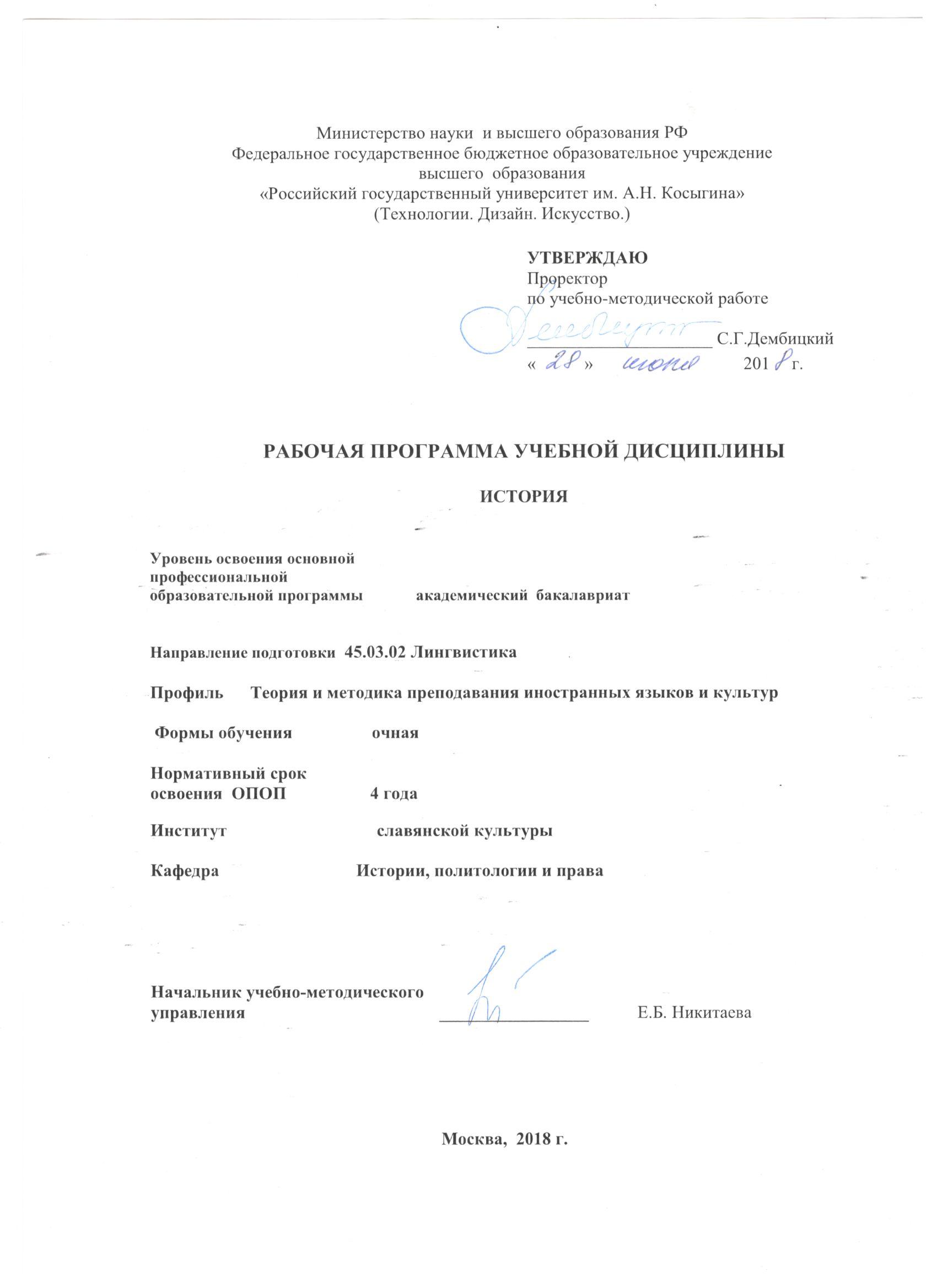 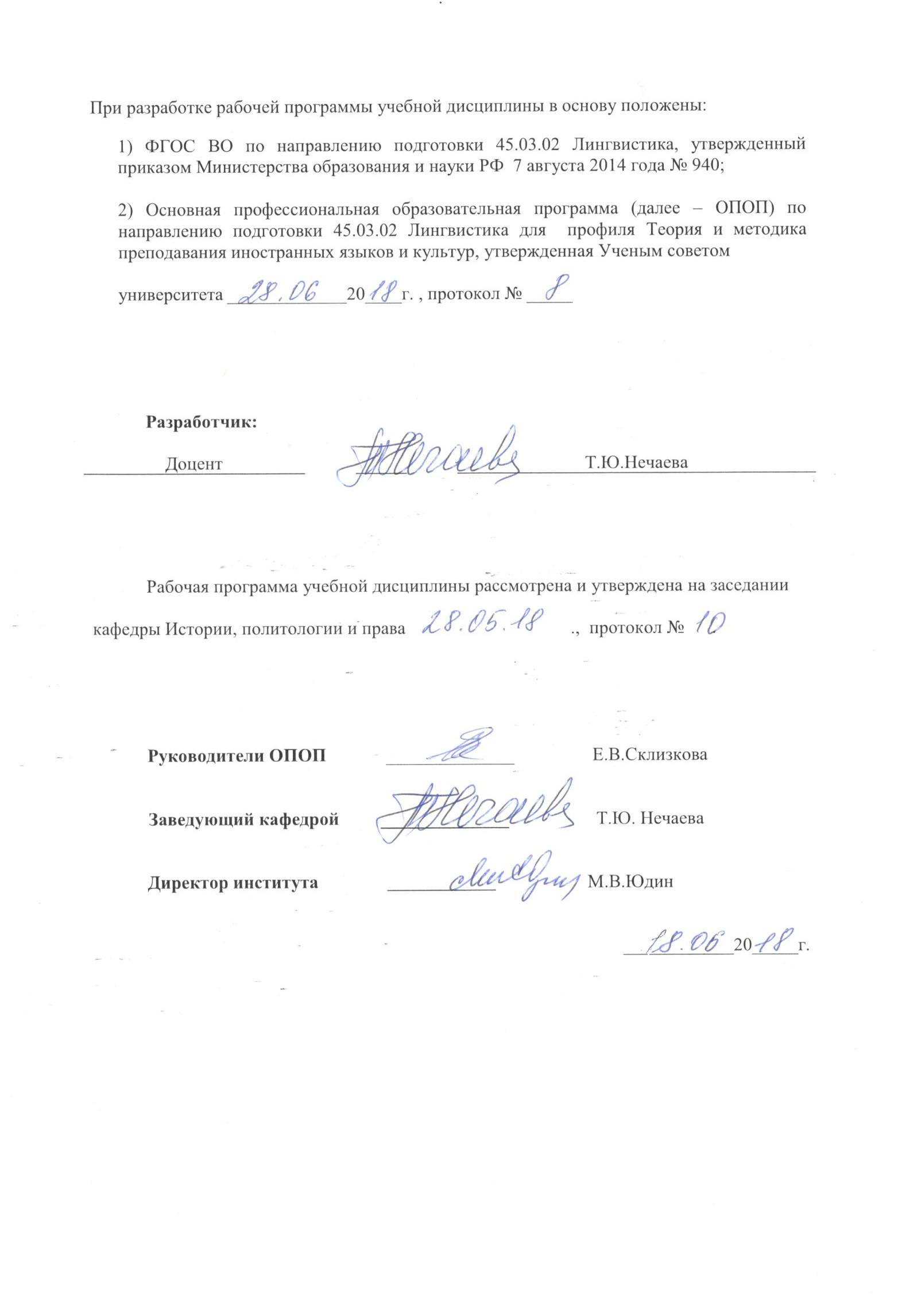 1.  МЕСТО УЧЕБНОЙ ДИСЦИПЛИНЫ В СТРУКТУРЕ ОПОПДисциплина ИСТОРИЯ   включена в базовую часть Блока I.2. КОМПЕТЕНЦИИ ОБУЧАЮЩЕГОСЯ, ФОРМИРУЕМЫЕ В РАМКАХИЗУЧАЕМОЙ  ДИСЦИПЛИНЫ      Таблица 13. СТРУКТУРА УЧЕБНОЙ ДИСЦИПЛИНЫ3.1 Структура учебной дисциплины для обучающихся очной  формы обученияТаблица 2.14. СОДЕРЖАНИЕ РАЗДЕЛОВ УЧЕБНОЙ ДИСЦИПЛИНЫ ИСТОРИЯ Таблица 35.  САМОСТОЯТЕЛЬНАЯ РАБОТА ОБУЧАЮЩИХСЯ                                                                                                                                                                                                                                                                                                                                                         Таблица 46. ОЦЕНОЧНЫЕ СРЕДСТВА ДЛЯ ПРОВЕДЕНИЯ ТЕКУЩЕЙ И ПРОМЕЖУТОЧНОЙ АТТЕСТАЦИИ ПО ДИСЦИПЛИНЕ6.1 Связь  результатов освоения дисциплины с уровнем сформированности заявленных компетенций в рамках изучаемой дисциплиныТаблица 56.2 Оценочные средства для студентов с ограниченными возможностями здоровьяОценочные средства для  лиц с ограниченными возможностями здоровья выбираются с учетом особенностей их психофизического развития, индивидуальных возможностей и состояния здоровья.                                                                                                                            Таблица 67. ТИПОВЫЕ КОНТРОЛЬНЫЕ ЗАДАНИЯ И ДРУГИЕ МАТЕРИАЛЫ,НЕОБХОДИМЫЕ ДЛЯ ОЦЕНКИ  УРОВНЯ  СФОРМИРОВАННОСТИ ЗАЯВЛЕННЫХ КОМПЕТЕНЦИЙ  В  РАМКАХ  ИЗУЧАЕМОЙ  ДИСЦИПЛИНЫ, ВКЛЮЧАЯ САМОСТОЯТЕЛЬНУЮ РАБОТУ ОБУЧАЮЩИХСЯСеместр  № 1.7.1 Для текущей аттестации: 7.1.1.Примеры заданий для контрольных работ (КР)Контрольная работа № 1. 1. Происхождение восточных славян, их занятия, быт, общественный строй, верования2. Русь в период феодальной раздробленности. Причины междоусобных войн.3. Оцените личность и политику Д.И. Донского.4. Каковы особенности образования единого Русского государства? Какие факторы и почему?  Контрольная работа  № 21. Что лежит в основе возникновения кризисных явлений феодально-крепостнической системе?2. В чем главное отличие конституционного проекта Н.М Муравьева от «Русской правды» П.И. Пестеля?3. В чем заключается буржуазный характер реформ 60-70-х годов XIX в.?4. В чем заключается противоречивость развития русской экономики в конце XIX в.?Контрольная работа № 31. Как большевики решили вопрос о формировании советского государства?2.Объясните, почему на II Всероссийском съезде Советов новое правительство было сформировано как чисто большевистское, а не как коалиционное.3. Каковы последствия гражданской войны?4. Объясните причины введения в стране «военного коммунизма». Дайте оценку      этому политическому курсу.7.1.2. Тестирование письменное (ТСп). Тест № 1. Вариант 1.1.В каком году было образовано единое древнерусское государство «Киевская Русь»? а) 828 г.; б) 840 г.; в) 862 г.; г) 882 г. 2.В каком году было принято христианство на Руси?   а) 960 г.; б) 988 г.;  в) 990 г.;  г) 1000 г. 3.Чьим сыном был Ярослав Мудрый?   а) Игоря;  б) Святослава; в) Владимира;  г) МстиславаВариант 21.В каком году ильменские словене призвали Рюрика на княжение?   а) 860 г.; б) 862 г.; в) 864 г.; г) 866 г. 2.Кто ввел христианство на Руси?:   а) Ольга; б) Святослав; в) Владимир; г) Ярослав 3.Кому княгиня Ольга отомстила за смерть мужа?:   а) полянам;   б) древлянам;   в) северянам;   г) вятичамВариант 31.Какое племя восточных славян легло в основу древнерусского государства?:   а) поляне;   б) северяне; в) родимичи; г) вятичи2.Какая религия официально была принята на Руси?:   а) язычество; б) буддизм; в) ислам; г) христианство 3.Какой князь был убит древлянами во время сбора дани?:   а) Святослав; б) Владимир;   в) Ярослав; г) Игорь7.1.3. Примерные темы докладов и сообщенийЯзыческие боги Древней Руси.Европейские и восточные авторы о Древней Руси.Александр Невский: воин и дипломат.Русское военное дело в средние века.Иван Калита: политический портрет.Дворянское поместное войско в Московском княжестве.Борис Годунов – первый избранный царь России.Самозванцы на российском престоле.7.2. Для промежуточной аттестации:  экзамен7.2.2. Перечень вопросов к экзамену:Восточные славяне: происхождение, хозяйство, общественный строй и  верования. 2. Предпосылки образования и этапы развития Древнерусского раннефеодального государства  (IX- начало XII вв.)3. Принятие христианства на Руси и его значение для судеб страны.4.Русские земли в период феодальной раздробленности, ее причины и последствия.5. Борьба русского народа с нашествием монголо-татар в XIII в. Золотоордынское иго и его последствия.6. Борьба русского народа против немецко-шведской агрессии в XIII в. 7.Предпосылки и особенности образования Российского централизованного государства. Возвышение Москвы и начало собирания русских земель. 8. Борьба русского народа за национальную независимость во второй половине XIVв. Куликовская битва и ее историческое значение.  9. Завершение объединения русских земель при Иване III и Василии III (вторая половина XV- начало XVI вв.)10. Правление Ивана IV и его реформы8.МАТЕРИАЛЬНО-ТЕХНИЧЕСКОЕ ОБЕСПЕЧЕНИЕ ДИСЦИПЛИНЫ                                                                                                                                                          Таблица 79. УЧЕБНО-МЕТОДИЧЕСКОЕ И ИНФОРМАЦИОННОЕ ОБЕСПЕЧЕНИЕ УЧЕБНОЙ ДИСЦИПЛИНЫ                                                                                                                                                                                                                                                        Таблица 89.4 Информационное обеспечение учебного процесса9.4.1. Ресурсы электронной библиотекиЭБС Znanium.com» научно-издательского центра «Инфра-М» http://znanium.com/ (учебники и учебные пособия, монографии, сборники научных трудов, научная периодика, профильные журналы, справочники, энциклопедии); Электронные издания «РГУ им. А.Н. Косыгина» на платформе ЭБС «Znanium.com» http://znanium.com/  (электронные ресурсы: монографии, учебные пособия, учебно-методическими материалы, выпущенными в Университете за последние 10 лет); ООО «ИВИС» https://dlib.eastview.com (электронные версии периодических изданий ООО «ИВИС»);Web of Science http://webofknowledge.com/  (обширная международная универсальная реферативная база данных); Scopus https://www.scopus.com  (международная универсальная реферативная база данных, индексирующая более 21 тыс. наименований научно-технических, гуманитарных и медицинских журналов, материалов конференций примерно 5000 международных издательств); Научная электронная библиотека еLIBRARY.RU https://elibrary.ru  (крупнейший российский информационный портал в области науки, технологии, медицины и образования);ООО «Национальная электронная библиотека» (НЭБ) http://нэб.рф/ (объединенные фонды публичных библиотек России федерального, регионального, муниципального уровня, библиотек научных и образовательных учреждений;«НЭИКОН»  http://www.neicon.ru/ ( доступ к современной зарубежной и отечественной научной периодической информации по гуманитарным и естественным наукам в электронной форме);«Polpred.com Обзор СМИ» http://www.polpred.com (статьи, интервью и др. информагентств и деловой прессы за 15 лет).9.4.2 Профессиональные базы данных  и информационно-справочные системы : http://www.gks.ru/wps/wcm/connect/rosstat_main/rosstat/ru/statistics/databases/ -   базы данных на Едином Интернет-портале Росстата;http://inion.ru/resources/bazy-dannykh-inion-ran/ -   библиографические базы данных ИНИОН РАН по социальным и гуманитарным наукам;http://www.scopus.com/ - реферативная база данных Scopus – международная универсальная реферативная база данных;http://elibrary.ru/defaultx.asp -   крупнейший российский информационный портал электронных журналов и баз данных по всем отраслям наук;http://www.garant.ru/ - Справочно-правовая система (СПС)  «Гарант», комплексная правовая поддержка пользователей по законодательству Российской Федерации;9.4.3 Лицензионное программное обеспечение  (ежегодно  обновляется)Microsoft® Windows® XP Professional Russian Upgrade/Software Assurance Pack Academic OPEN No Level, артикул Е85-00638; лицензия № 18582213 от 30.12.2004, товар. наклад.  Tr 00007818- Tr 00007820, Tr 00007822 от 30.12.2004; бессрочная академическая лицензия; центр поддержки корпоративных лицензий Microsoft. Microsoft® Office Professional Win 32 Russian License/Software Assurance Pack Academic OPEN No Level, артикул 269-05620; лицензия  № 18582213 от 30.12.2004, товар. наклад.  Tr 00007824,  Tr 00007823;  бессрочная академическая лицензия; центр поддержки корпоративных лицензий Microsoft.WINRAR (условно свободно распространяемое).MS Windows® 7   Pro CIS and GE OEM Softwave FQC-08297; (лицензионное-наклейки); контракт № 156 от 23.12.2015.Acrobat Reader (свободно распространяемое).Microsoft® Office Professional Plus 2010 Russian  Academic OPEN 1 License No Level, артикул 79Р-03525, лицензия № 48598396 от 06.06.201; договор Pr 000027-M87    от 11.05.2011г.Microsoft® Office Professional Plus 2007 Russian Academic OPEN No Level, артикул 79Р-00039;  лицензия  № 43021137 от 15.11.2007, бессрочная академическая лицензия; центр поддержки корпоративных лицензий Microsoft.Foxit PDF Reader (свободно распространяемое).Лист регистрации изменений к РПД Приложение 1Приложение 2Windows 10 ProMS Office 2019PrototypingSketchUp: 3D modeling for everyoneV-Ray для 3Ds MaxNeuroSolutionsWolfram MathematicaMicrosoft Visual Studio 2008CorelDRAW Graphics Suite 2018MathcadMatlab+SimulinkAdobe Creative Cloud  2018 all Apps (Photoshop, Lightroom, Illustrator, InDesign, XD, Premiere Pro, Acrobat Pro, Lightroom Classic,  Bridge, Spark, Media Encoder, InCopy, Story Plus, Muse  и др.)SolidWorksRhinocerosSimplify 3DFontLаb VI AcademicMultisimPinnacle Studio 18 UltimateКОМПАС-3d-V 18    Project Expert 7 StandartАльт-ФинансыАльт-ИнвестПрограмма для подготовки тестов IndigoДиалог NIBELUNGКод компетенции Формулировка  компетенций в соответствии с ФГОС ВО ОК-1Способностью ориентироваться в системе общечеловеческих ценностей и учитывать ценностно-смысловые ориентации различных социальных, национальных, религиозных, профессиональных общностей и групп в российском социумеОК-9Способностью занимать гражданскую позицию в социально-личностных конфликтных ситуацияхСтруктура и объем дисциплиныСтруктура и объем дисциплиныОбъем дисциплины по семестрамОбъем дисциплины по семестрамОбъем дисциплины по семестрамОбъем дисциплины по семестрамОбщая трудоемкостьСтруктура и объем дисциплиныСтруктура и объем дисциплины№ сем. 1№ сем.№ сем…№ сем…Общая трудоемкостьОбъем дисциплины в зачетных единицахОбъем дисциплины в зачетных единицах33Объем дисциплины в часахОбъем дисциплины в часах108108Аудиторные  занятия (всего)Аудиторные  занятия (всего)3434в том числе в часах:Лекции  (Л)3434в том числе в часах:Практические занятия (ПЗ)                         в том числе в часах:Семинарские занятия (С) в том числе в часах:Лабораторные работы (ЛР)в том числе в часах:Индивидуальные занятия (ИЗ)Самостоятельная работа студента  в семестре , часСамостоятельная работа студента  в семестре , час3838Самостоятельная работа студента  в период промежуточной аттестации , часСамостоятельная работа студента  в период промежуточной аттестации , час3636Форма промежуточной  аттестацииФорма промежуточной  аттестацииФорма промежуточной  аттестацииФорма промежуточной  аттестацииФорма промежуточной  аттестацииФорма промежуточной  аттестацииФорма промежуточной  аттестацииЗачет (зач.)Дифференцированный зачет ( диф.зач.)  Экзамен (экз.)Экз.Экз.Наименование раздела учебной дисциплины ЛекцииЛекцииНаименование практических (семинарских) занятийНаименование практических (семинарских) занятийНаименование практических (семинарских) занятийИтого по учебному плану Форма текущего и промежуточ-ного контроля успеваемости(оценочные  средства)Наименование раздела учебной дисциплины Тематика лекцииТрудоем-кость, часТематика практического занятияТрудоем-кость, часТрудоем-кость, часИтого по учебному плану Форма текущего и промежуточ-ного контроля успеваемости(оценочные  средства)Семестр № 1Семестр № 1Семестр № 1Семестр № 1Семестр № 1Семестр № 1Семестр № 1Семестр № 1Раздел 1. Введение.История как наука. Цивилизационный и формационный подходы к истории22Текущий контроль успеваемости:контрольная работа (КР),, тестирование письменное (ТСп), доклады и сообщения (Д). Промежуточная аттестация:экзамен (Экз.)Раздел 2. Россия с древнейших времен до конца XVIII в.Древняя Русь (IX – нач. XII вв.)22Текущий контроль успеваемости:контрольная работа (КР),, тестирование письменное (ТСп), доклады и сообщения (Д). Промежуточная аттестация:экзамен (Экз.)Раздел 2. Россия с древнейших времен до конца XVIII в.Русские земли в период политической раздробленности22Текущий контроль успеваемости:контрольная работа (КР),, тестирование письменное (ТСп), доклады и сообщения (Д). Промежуточная аттестация:экзамен (Экз.)Раздел 2. Россия с древнейших времен до конца XVIII в.Объединение русских земель в единое государ-ство22Текущий контроль успеваемости:контрольная работа (КР),, тестирование письменное (ТСп), доклады и сообщения (Д). Промежуточная аттестация:экзамен (Экз.)Раздел 2. Россия с древнейших времен до конца XVIII в.Россия в XVI в.22Текущий контроль успеваемости:контрольная работа (КР),, тестирование письменное (ТСп), доклады и сообщения (Д). Промежуточная аттестация:экзамен (Экз.)Раздел 2. Россия с древнейших времен до конца XVIII в.Россия в XVII в.22Текущий контроль успеваемости:контрольная работа (КР),, тестирование письменное (ТСп), доклады и сообщения (Д). Промежуточная аттестация:экзамен (Экз.)Раздел 2. Россия с древнейших времен до конца XVIII в.Эпоха Петра I22Текущий контроль успеваемости:контрольная работа (КР),, тестирование письменное (ТСп), доклады и сообщения (Д). Промежуточная аттестация:экзамен (Экз.)Раздел 2. Россия с древнейших времен до конца XVIII в.Российская империя в 1725 – 1800 гг22Текущий контроль успеваемости:контрольная работа (КР),, тестирование письменное (ТСп), доклады и сообщения (Д). Промежуточная аттестация:экзамен (Экз.)Раздел 3. Россия с начала XIX в. до 1917 годаРоссийская империя в первой половине XIX в22Текущий контроль успеваемости:контрольная работа (КР),, тестирование письменное (ТСп), доклады и сообщения (Д). Промежуточная аттестация:экзамен (Экз.)Раздел 3. Россия с начала XIX в. до 1917 годаРоссийская империя в пореформенный период (вторая половина XIX в.)22Текущий контроль успеваемости:контрольная работа (КР),, тестирование письменное (ТСп), доклады и сообщения (Д). Промежуточная аттестация:экзамен (Экз.)Раздел 3. Россия с начала XIX в. до 1917 годаПервая российская революция (1905 – 1907 гг.)22Текущий контроль успеваемости:контрольная работа (КР),, тестирование письменное (ТСп), доклады и сообщения (Д). Промежуточная аттестация:экзамен (Экз.)Раздел 3. Россия с начала XIX в. до 1917 годаРоссия в Первой мировой войне и революциях .22Текущий контроль успеваемости:контрольная работа (КР),, тестирование письменное (ТСп), доклады и сообщения (Д). Промежуточная аттестация:экзамен (Экз.)Раздел 4. Россия с . до наших днейСоветское государство в 1917 – 1922 гг.22Текущий контроль успеваемости:контрольная работа (КР),, тестирование письменное (ТСп), доклады и сообщения (Д). Промежуточная аттестация:экзамен (Экз.)Раздел 4. Россия с . до наших днейСоциально-экономическое и политическое развитие СССР в 20-30 гг.22Текущий контроль успеваемости:контрольная работа (КР),, тестирование письменное (ТСп), доклады и сообщения (Д). Промежуточная аттестация:экзамен (Экз.)Раздел 4. Россия с . до наших днейСоветский Союз в годы Второй мировой войны. Великая Отечественная война 1941 – 1945 гг.22Текущий контроль успеваемости:контрольная работа (КР),, тестирование письменное (ТСп), доклады и сообщения (Д). Промежуточная аттестация:экзамен (Экз.)Раздел 4. Россия с . до наших днейСССР в послевоенные годы (1946 – 1964 гг.)22Текущий контроль успеваемости:контрольная работа (КР),, тестирование письменное (ТСп), доклады и сообщения (Д). Промежуточная аттестация:экзамен (Экз.)Раздел 4. Россия с . до наших днейСССР в  1965 – 1991 гг. Россия в конце XX – начале XXI вв.22Текущий контроль успеваемости:контрольная работа (КР),, тестирование письменное (ТСп), доклады и сообщения (Д). Промежуточная аттестация:экзамен (Экз.)Всего:Всего:34Всего:Всего:34Текущий контроль успеваемости:контрольная работа (КР),, тестирование письменное (ТСп), доклады и сообщения (Д). Промежуточная аттестация:экзамен (Экз.)Общая трудоемкость в часах                                       Общая трудоемкость в часах                                       Общая трудоемкость в часах                                       Общая трудоемкость в часах                                       Общая трудоемкость в часах                                       Общая трудоемкость в часах                                       34Текущий контроль успеваемости:контрольная работа (КР),, тестирование письменное (ТСп), доклады и сообщения (Д). Промежуточная аттестация:экзамен (Экз.)№ п/пНаименование раздела учебной дисциплиныСодержание самостоятельной работыТрудоемкость в часах1345Семестр №1Семестр №1Семестр №1Семестр №11Раздел 1. Введение.Изучение лекций, учебников, учебных пособий, дополнительной литературы и подготовка к семинару, подготовка докладов и сообщений, подготовка к ТСп № 1.62Раздел 2. Россия с древнейших времен до конца XVIII в.Изучение лекций, учебников, учебных пособий, дополнительной литературы и подготовка к семинару, подготовка докладов и сообщений, подготовка к КР № 1 103Раздел 3. Россия с начала XIX в. до 1917 годаИзучение лекций, учебников, учебных пособий, дополнительной литературы, подготовка к семинару, подготовка докладов и сообщений, подготовка к КР № 2.104Раздел 4.Россия с . до наших дней.Изучение лекций, учебников, учебных пособий, дополнительной литературы подготовка к семинару, подготовка докладов и сообщений, подготовка к КР № 3 и ТСп № 2.12                                                                      Всего  часов в семестре по учебному плану                                                                      Всего  часов в семестре по учебному плану                                                                      Всего  часов в семестре по учебному плану38Подготовка к промежуточной аттестации (экзамену)Подготовка к промежуточной аттестации (экзамену)Подготовка к промежуточной аттестации (экзамену)36                                                            Общий объем самостоятельной работы обучающегося                                                            Общий объем самостоятельной работы обучающегося                                                            Общий объем самостоятельной работы обучающегося74КодкомпетенцииУровни сформированности заявленных компетенций  в рамках  изучаемой дисциплиныШкалыоцениваниякомпетенцийОК-1Пороговый Знает основные методы и принципы исторического исследования, основные этапы, факты, события исторических явлений. Понимает значимость исторических знаний при решении социальных и профессиональных задач. Умеет назвать основные методы и принципы исторического исследования и понятийно-категориальный аппарат. Владеет общими представлениями об исторических закономерностях, навыками поиска исторической информации.Оценка 3ОК-1Повышенный Способен рассказать об основных социально-экономических и политических процессах, закономерностях истории России, об её роли и месте в истории человечества и в современном мире. Знает достижения современной исторической науки, и информационных технологий, способен к пониманию истории и ценностей человека. Умеет формулировать и излагать собственное видение исторических и культурных процессов и явлений, сопоставлять факты и события. Владеет навыками ориентироваться в важнейших политических, экономических и культурных процессах  современной России, использует  навыки работы с информацией из различных источников для решения профессиональных и социальных задач. Оценка 4ОК-1Высокий Знает этапы, факты, события, причины и поводы исторических явлений. Способен к восприятию и анализу исторической информации, определению ценности  исторического исследования. Систематизировать и обобщать выявленные исторические данные, сформулировать выводы. Понимает содержание основных социально-экономических и политических процессов, закономерностей истории России, об её роли и месте в истории человечества и в современном мире. Умеет применять на практике знания истории, демонстрировать свое понимание исторических явлении и процессов, закономерностей, действовать целенаправленно при изучении исторической проблемы. Владеет навыками работы с историческими источниками, оценки происходящих событий,  определения ценности информации, может выделять и формулировать историческую проблему и самостоятельно анализировать и интерпретировать научную литературу, на основе знания исторических закономерностей прогнозировать   вероятность развития исторических событий.Оценка 5ОК-9Пороговый Знает хронологические рамки исторических периодов, даты важнейших исторических событий. Понимает смысл и значимость исторических знаний при решении социальных и профессиональных задач. Умеет использовать исторические знания для выбора приема действий, а также деятельности (сотрудничества) в коллективе. Владеет навыками поиска исторической информации для решения социальных и профессиональных задач (проблем).Оценка 3ОК-9Повышенный Знает хронологические рамки исторических периодов, выделяет специфику российского общества. Умеет проводить сопоставительный анализ исторических процессов, событий в рамках исторических периодов, выделяя их отличительные особенности; может дать определение научной методологии. Владеет навыками работы с историческими источниками, использует  навыки работы с информацией из различных источников для решения профессиональных и социальных задач (проблем).Оценка 4ОК-9Высокий Знает (характеризует) достижения современной исторической науки и информационных технологий, выделяет  значение исторического знания, опыта и уроков истории. Понимает содержание исторических процессов, событий и явлений в России и мировом сообществе в их динамике и взаимосвязи, умеет излагать историческую информацию, требующую решения задач по аргументации и систематизации Умеет сознательно и самостоятельно использовать исторические знания для выборов приемов действий, а также деятельности (сотрудничества) в коллективе. Владеет навыками, опытом приема и применения исторической информации для решения социальных и профессиональных задач (проблем).Оценка 5Результирующая оценкаРезультирующая оценкаКатегории студентовВиды оценочных средствФорма контроляШкала оцениванияС нарушением слухаТесты, рефераты, контрольные вопросыПреимущественно письменная проверкаВ соответ-ствии со   шкалой оценивания, указанной в Таблице 5С нарушением зренияКонтрольные вопросыПреимущественно устная проверка (индивидуально)В соответ-ствии со   шкалой оценивания, указанной в Таблице 5С нарушением опорно- двигательного аппаратаРешение тестов, контрольные вопросы дистанционно.Письменная проверка, организация контроля с использование информационно-коммуникационных технологий.В соответ-ствии со   шкалой оценивания, указанной в Таблице 5№ п/пНаименование  учебных аудиторий (лабораторий) и помещений для самостоятельной работыОснащенность учебных аудиторий  и помещений для самостоятельной работы1Аудитория №105 - читальный зал библиотеки: помещение для самостоятельной работы, в том числе, научно- исследовательской, подготовки курсовых и выпускных квалификационных работ.(129337, г. Москва, Хибинский проезд, д.6)Комплект учебной мебели,  4 персональных компьютера с подключением к сети «Интернет» и обеспечением доступа к электронным библиотекам и в электронную информационно-образовательную среду организации.2Аудитория №108: - компьютерный класс для проведения занятий лекционного и семинарского типа, групповых и индивидуальных консультаций, текущего контроля и промежуточной аттестации;- лаборатория для проведения занятий семинарского типа, групповых и индивидуальных консультаций, текущего контроля и промежуточной аттестации,- помещение для самостоятельной работы, в том числе, научно- исследовательской, подготовки курсовых и выпускных квалификационных работ (в свободное от учебных занятии и профилактических работ время). (129337, г. Москва, Хибинский проезд, д.6)Комплект учебной мебели; доска  меловая;  11 персональных компьютеров  с подключением  к сети «Интернет» и обеспечением доступа к электронным библиотекам и в электронную информационно-образовательную среду организации; технические средства обучения, служащие для представления учебной информации большой аудитории: экран,  компьютер, проектор, колонки. 3Аудитория №402 для проведения занятий лекционного и семинарского типа, групповых и индивидуальных консультаций, текущего контроля и промежуточной аттестации. (129337, г. Москва, Хибинский проезд, д.6)Комплект учебной мебели, меловая доска. Наборы демонстрационного оборудования и учебно-наглядных пособий, обеспечивающих тематические иллюстрации, соответствующие рабочей программе дисциплины.4Аудитория №112 - помещение для хранения и профилактического обслуживания учебного оборудования(129337, г. Москва, Хибинский проезд, д.6)Комплект мебели, техническое оборудование, музыкальное оборудование, пособия. № п/пАвтор(ы)Наименование изданияВид издания (учебник, УП, МП и др.)ИздательствоИздательствоГод изданияАдрес сайта ЭБС или электронного ресурса                          Адрес сайта ЭБС или электронного ресурса                          Количество экземпляров в библиотеке Университета 12345567789.1 Основная литература, в том числе электронные издания9.1 Основная литература, в том числе электронные издания9.1 Основная литература, в том числе электронные издания9.1 Основная литература, в том числе электронные издания9.1 Основная литература, в том числе электронные издания9.1 Основная литература, в том числе электронные издания9.1 Основная литература, в том числе электронные издания9.1 Основная литература, в том числе электронные издания9.1 Основная литература, в том числе электронные издания9.1 Основная литература, в том числе электронные издания1Кузнецов И.Н.Отечественная историяУчебник М.: ИНФРА-ММ.: ИНФРА-М2018http://znanium.com/catalog/product/944062http://znanium.com/catalog/product/9440622Мунчаев Ш.М., Устинов В.М.История РоссииУчебникМ.: Норма: НИЦ ИНФРА-ММ.: Норма: НИЦ ИНФРА-М2018http://znanium.com/catalog/product/966207http://znanium.com/catalog/product/9662073Орлов А.С., Георгиев В.А.История России с древнейших времен до  наших дней.УчебникМ.: ПроспектМ.: ТК ВелбиМ.: ПроспектМ.: ТК Велби2012201120092006200427131115144Орлов А.С., Георгиев В.А., Георгиева Н.Г., Сивохина Т.А.История РоссииУчебникМ.:Велби: ПроспектМ.:Велби: Проспект201720162015201420132012200920082007200620052002194130258862872012575Поляк Г.Б.История РоссииУчебникМ.:ЮНИТИ-ДАНАМ.:ЮНИТИ-ДАНА2015http://znanium.com/catalog/product/872766http://znanium.com/catalog/product/8727666Семин В.П.История ОтечестваУчебное пособиеМ.: Академический Проект; М.: ГаудеамусМ.: Академический Проект; М.: Гаудеамус2011200599509.2 Дополнительная литература, в том числе электронные издания9.2 Дополнительная литература, в том числе электронные издания9.2 Дополнительная литература, в том числе электронные издания9.2 Дополнительная литература, в том числе электронные издания9.2 Дополнительная литература, в том числе электронные издания9.2 Дополнительная литература, в том числе электронные издания9.2 Дополнительная литература, в том числе электронные издания9.2 Дополнительная литература, в том числе электронные издания9.2 Дополнительная литература, в том числе электронные издания9.2 Дополнительная литература, в том числе электронные издания1Жеребкин М.В.История России. Вызовы эпохи РюриковичейУчебное пособиеУчебное пособиеМ. : Вузовский учебник : ИНФРА-М2018http://znanium.com/catalog/product/942037http://znanium.com/catalog/product/9420372Назырова Е.М.Практикум по отечественной историиПрактикумПрактикумМ.: Вузовский учебник: ИНФРА-М2015http://znanium.com/catalog/product/470930http://znanium.com/catalog/product/4709303Семин В.П.Русская история: проблемы и спорные вопросыУчебное пособиеУчебное пособиеМ.: Академический Проект; М.: Гаудеамус20071009.3 Методические материалы  (указания, рекомендации  по освоению дисциплины  авторов РГУ им. А. Н. Косыгина)9.3 Методические материалы  (указания, рекомендации  по освоению дисциплины  авторов РГУ им. А. Н. Косыгина)9.3 Методические материалы  (указания, рекомендации  по освоению дисциплины  авторов РГУ им. А. Н. Косыгина)9.3 Методические материалы  (указания, рекомендации  по освоению дисциплины  авторов РГУ им. А. Н. Косыгина)9.3 Методические материалы  (указания, рекомендации  по освоению дисциплины  авторов РГУ им. А. Н. Косыгина)9.3 Методические материалы  (указания, рекомендации  по освоению дисциплины  авторов РГУ им. А. Н. Косыгина)9.3 Методические материалы  (указания, рекомендации  по освоению дисциплины  авторов РГУ им. А. Н. Косыгина)9.3 Методические материалы  (указания, рекомендации  по освоению дисциплины  авторов РГУ им. А. Н. Косыгина)9.3 Методические материалы  (указания, рекомендации  по освоению дисциплины  авторов РГУ им. А. Н. Косыгина)9.3 Методические материалы  (указания, рекомендации  по освоению дисциплины  авторов РГУ им. А. Н. Косыгина)1Запека О.А.,Береснева Ж.А.,Мельников Г.П.,Белов А.В.,Жиленко М.Н.КультурологияМетодические указанияМетодические указанияУтверждено на заседании кафедры №8 от 30 марта 2018 г. Утверждено в печать№5 от 19 декабря 2018 г2019ЭИОС№ п/пСодержание измененийНомер протокола и дата заседания кафедры,  по утверждению изменений1Актуализация пунктов:  9.4.1 Ресурсы электронной библиотеки  (Приложение 1)№ 7 от 07.02.2019 года2.Актуализация пункта 9.4.3 Лицензионное программное обеспечение    (Приложение 2)№ 10 от    23.05.2019 годаНомер и дата договораПредмет договораСсылка на электронный ресурсСрок действия договораДоговор № 106/19 от 29.01.2019 г.О предоставлении доступа к ЭБС издательства «Лань»http://www.e.lanbook.com/Действует до 29.01.2020 г.Соглашение № 106/19 от 29.01.2019 г.О предоставлении доступа к ЭБС издательства «Лань» (Коллекция "Балет. Танец. Хореография")http://www.e.lanbook.com/Действует до 28.01.2020 г.Договор № 222-П от 14.11.2018 г.ООО «ИВИС»http://dlib.eastview.com/Действует до 31.12.2019 г.Дополнительное соглашение № 1 к договору № 3363 эбс от 30.10.2018 г.О размещении электронных изданий «РГУ им. А.Н. Косыгина» на платформе ЭБС Znanium.comhttp://znanium.com/Действует до 06.11.2019 г.Договор № 3363 эбс от 30.10.2018 г.О предоставлении доступа к ЭБС Znanium.comhttp://znanium.com/Действует до 06.11.2019 г.Договор № 242/18-КС от 15 октября 2018 г.О предоставлении доступа к ЭБС издательства «ЮРАЙТ»www.biblio-online.ruДействует до 14.10.2019 г.Договор 18-10-10153/18 от 06.12.2018 г.О предоставлении гранта на продление доступа к БД Questel Orbithttps://www37.orbit.com/#PatentEasySearchPageДействует до 31.12.2018 г.